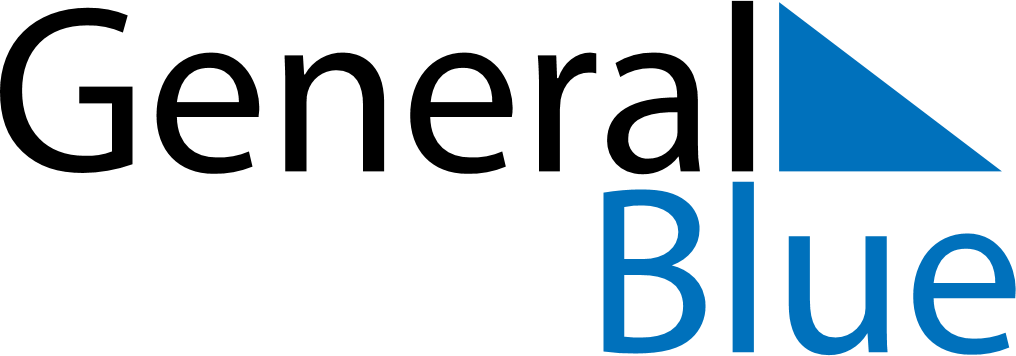 2020 – Q2Switzerland  2020 – Q2Switzerland  2020 – Q2Switzerland  2020 – Q2Switzerland  2020 – Q2Switzerland  AprilAprilAprilAprilAprilAprilAprilSundayMondayTuesdayWednesdayThursdayFridaySaturday123456789101112131415161718192021222324252627282930MayMayMayMayMayMayMaySundayMondayTuesdayWednesdayThursdayFridaySaturday12345678910111213141516171819202122232425262728293031JuneJuneJuneJuneJuneJuneJuneSundayMondayTuesdayWednesdayThursdayFridaySaturday123456789101112131415161718192021222324252627282930Apr 9: Maundy ThursdayApr 10: Good FridayApr 12: Easter SundayApr 13: Easter MondayMay 10: Mother’s DayMay 21: Ascension DayMay 31: PentecostJun 1: Whit MondayJun 7: Vätertag